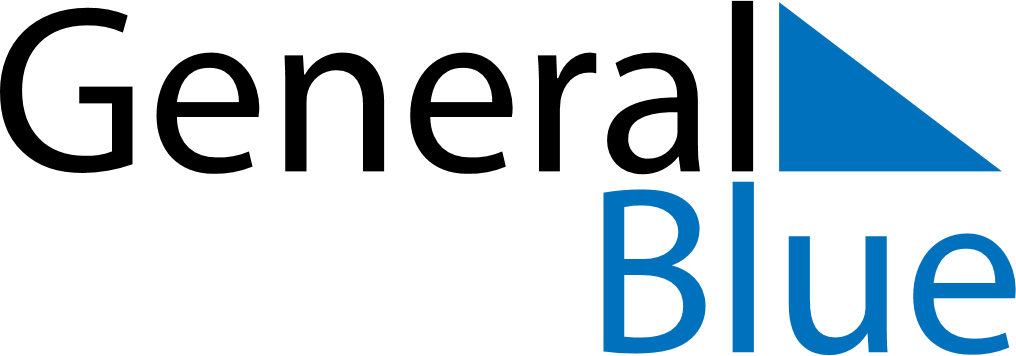 May 2021May 2021May 2021May 2021LiechtensteinLiechtensteinLiechtensteinSundayMondayTuesdayWednesdayThursdayFridayFridaySaturday1Labour Day23456778910111213141415Mother’s DayAscension DayFeiertagsbrückeFeiertagsbrücke16171819202121222324252627282829PentecostWhit Monday3031